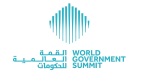 WGS 2019: il World Government Summit si rivela un evento catalizzatore di profondi cambiamenti di portata globalePresidenti, primi ministri, nomi prestigiosi del mondo degli affari e filantropi si riuniscono a Dubai per delineare un futuro sostenibile per i cittadiniPaul Kagame, Presidente del Ruanda: l’Africa può sprigionare il suo pieno potenziale se diventa un continente unitoTra i relatori si annoverano Imran Khan, Harrison Ford, Christine Lagarde, Tony Robbins e lo Sceicco HamdanPapa Francesco tiene uno storico discorso via videoDUBAI, Emirati Arabi Uniti--(BUSINESS WIRE)-- Responsabili del processo decisionale politici e aziendali, organizzazioni non governative e filantropi sono intervenuti questa settimana alla settima edizione del World Government Summit (WGS 2019) a Dubai per creare un piano per un mondo futuro migliore e più sostenibile.Il testo originale del presente annuncio, redatto nella lingua di partenza, è la versione ufficiale che fa fede. Le traduzioni sono offerte unicamente per comodità del lettore e devono rinviare al testo in lingua originale, che è l'unico giuridicamente valido.ContactsAPCO Worldwide
Suzanne Samaan
ssamaan@apcoworldwide.comSource: World Government SummitSmart Multimedia Gallery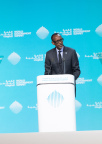  Photo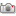 Unlimited potential - Paul Kagame, President of Rwanda, addresses the World Government Summit in Dubai. Should Africa become a united continent, he says it will realize it’s full potential (Photo: AETOSWire) Logo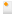 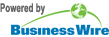 